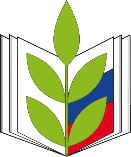 Ставропольская краевая организация Профессионального союза работников народного образования и науки Российской Федерации ПАМЯТКАруководителю по внедрению и реализации системы наставничества педагогических работников в образовательной организации2023 год объявлен Годом педагога и наставникаПОНЯТИЯНаставничество - форма обеспечения профессионального становления, развития и адаптации к квалифицированному исполнению должностных обязанностей лиц, в отношении которых осуществляется наставничество. Наставник - педагогический работник, назначаемый ответственным за профессиональную и должностную адаптацию лица, в отношении которого осуществляется наставническая деятельность в образовательной организации.Наставляемый - участник системы наставничества, который через взаимодействие с наставником и при его помощи и поддержке приобретает новый опыт, развивает необходимые навыки и компетенции, добивается предсказуемых результатов, преодолевая тем самым свои профессиональные затруднения.Куратор - сотрудник образовательной организации, учреждения из числа ее социальных партнеров (другие образовательные учреждения - школы, вузы, колледжи; учреждения культуры и спорта, дополнительного профессионального образования, предприятия и др.), который отвечает за реализацию персонализированных(ой) программ(ы) наставничества.Программа наставничества — это краткосрочная персонализированная программа (от 3 месяцев до 1 года), включающая описание форм и видов наставничества, участников наставнической деятельности, направления наставнической деятельности и перечень мероприятий, нацеленных на устранение выявленных профессиональных затруднений наставляемого и на поддержку его сильных сторон.НОРМАТИВНАЯ БАЗАРаспоряжение Правительства Российской Федерации от 31 декабря 2019 г. N 3273-р (ред. от 20 августа 2021 г.) "Об утверждении основных принципов национальной системы профессионального роста педагогических работников Российской Федерации, включая национальную систему учительского роста" (пункт 33). Совместное письмо Министерства просвещения Российской Федерации № АЗ-1128/08, Профессионального союза работников народного образования и науки Российской Федерации № 657 от 21 декабря 2021 года с приложениями: – методические рекомендации по разработке и внедрению системы (целевой модели) наставничества педагогических работников в образовательных организациях;методические рекомендации для образовательных организаций по реализации системы (целевой модели) наставничества педагогических работников; – примерное положение о системе наставничества педагогических работников в образовательной организации; – примерная дорожная карта (план мероприятий) по реализации Положения о системе наставничества педагогических работников в образовательной организации. Приказ министерства образования Ставропольского края от 03 марта 2022 года, № 337-пр «О системе (целевой модели) наставничества педагогических работников в образовательных организациях Ставропольского края».***Подготовительный этап. Нормативное правовое обеспечение внедрения системы наставничества.Руководитель образовательной организации разрабатывает, утверждает и вносит изменения в локальные нормативные акты (ст.28, п.1 ФЗ от 29.12.2012 № 273-ФЗ): приказ «Об утверждении положения о системе наставничества педагогических работников в образовательной организации» (с приложениями Положение о системе наставничества педагогических работников в образовательной организации, Дорожная карта (план мероприятий) по реализации Положения о системе наставничества);положение об оплате труда работников (по согласованию с профсоюзной организацией) с закреплением размера, порядка и условий установления выплаты компенсационного характера за осуществление наставнической деятельности;коллективный договор образовательной организации в части закрепления комплекса мероприятий, направленных на повышение общественного статуса наставника, нематериальных способов стимулирования наставнической деятельности;  правила внутреннего трудового распорядка, с установлением режима рабочего времени, необходимого для выполнения дополнительной работы по наставничеству за дополнительную оплату.Основной этап внедрения системы наставничества включает:подбор и формирование пар «наставник- наставляемый»;утверждение наставнических пар/групп (с письменного согласия наставника на выполнение наставнических обязанностей и письменного согласия педагогического работника на закрепление за ним наставника);заключение дополнительного соглашения к трудовому договору с педагогическим работником, осуществляющим наставническую деятельность;создание методического объединения (совета) наставников;утверждение куратора, отвечающего за реализацию персонализированных программ наставничества;предоставление условий для непрерывного повышения профессионального мастерства педагогических работников;формирование сетевого взаимодействия в сфере наставничества;создание рекреационно-образовательных зон для встречи наставников и наставляемых;создание рубрики «Наставничество» на сайте образовательной организации;распространение лучших практик наставничества педагогических работников.Заключительный этап. Оценка эффективности системы наставничества.сбор, обработка, хранение и использование информации о результатах внедрения системы наставничества;оценка качества разработки, апробации и применения персонализированных программ наставничества (выявление, систематизирование, отбор);создание электронного банка наставничества, доступного для взаимодействия педагогов (построение открытой среды наставничества педагогических работников);применение системы поощрения.КОНТАКТЫ:www.eseur.ru                                 www.stvprofedu.ru                                      stvprofedu 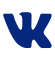 